Конспект занятия по художественной литературе в средней группе на тему : «Скоро лето»	Цель: Формирование элементарных представлений о лете.Задачи:расширять знания о летних дарах: овощах, фруктах, ягодах;расширять знания о домашних и лесных животных и птицах, знакомить с некоторыми особенностями поведения лесных зверей и птиц летом;познакомить с некоторыми животными жарких стран.Поговорите с ребенком о лете: что происходит в природе летом , рассматривание иллюстрации о лете, просмотр мультфильма «Дудочка и кувшинчик»                                                                       Ход занятия:Ребята , сегодня хочу предложить вам посмотреть мультфильм про лето. Как дети ходили в лес за ягодками . Отгадай загадки:1.Что выше леса,Краше света,Без огня горит? (Солнце)2.Солнце печёт, липа цветёт.Рожь поспевает,  когда это бывает? (лето)3.Шумит он в поле и в саду,А в дом не попадет.И никуда я не иду,Покуда он идет. (Дождь)4.Без него плачемся,А как появится,От него прячемся. (Солнце)5.Шёл я лугом по тропинке,Видел солнце на травинке.Но совсем не горячи солнца белые лучи. (Ромашка)Воспитатель: Ребята , молодцы, все загадки отгадали.  А теперь хочу вам предложить отдохнуть перед просмотром мультфильма.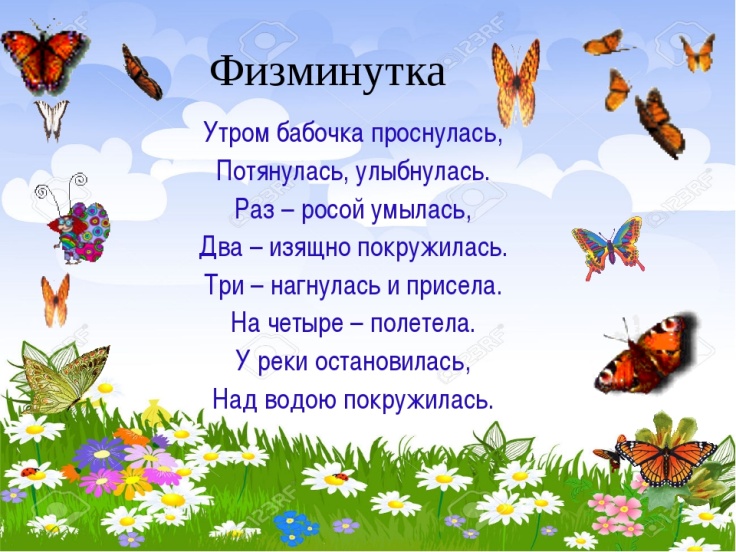 Воспитатель: Садимся по удобнее и смотрим мультфильм « Девочка и кувшинчик»Воспитатель: Понравился мультфильм? Про кого он? Кто из ребят правильно собирали ягодку, а кто ленился?    Предлагаю вам нарисовать ягодку , которую собирали ребята. Молодцы, всем спасибо за работу.